１．既存計画の確認【既存計画】　■日本庭園福祉整備事業調査(H9)■日本庭園改修基本計画(H27)／基本設計(H28)※上記既存計画の基本的方針移動円滑性を重視したバリアフリー化階段・段差・勾配等の解消　→　スロープ化・段差改修が前提（検討例）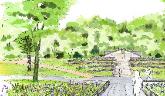 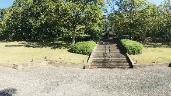 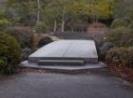 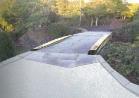 現代地区斜面地へのスロープ検討　　　　　　　　　　　　　　　　　　　石橋の段差解消※景観や既存施設への影響が大きい検討事例有り２．これまでのバリアフリー化対策実施状況建築物及び周辺、施設改修に併せバリアフリー化を実施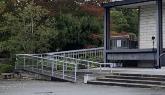 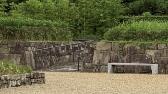 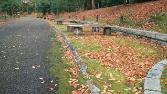 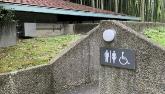 ■中央休憩所　　　　　　　　　　■千里庵　　　　　　　　　　　　　　■トイレ                  　　■石縁石・AS舗装→スロープ設置　　　　　 　　　　 →ｽﾛｰﾌﾟ設置・砂利保護ﾊﾟﾈﾙ 　→多目的トイレ化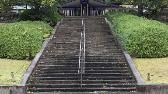 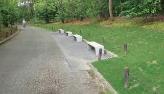 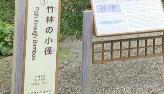 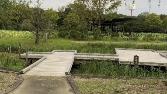 ■現代地区階段　　　　　　　　　　■花しょうぶ田八つ橋　 　　　　　■案内・誘導サイン     　　　　　　石縁石撤去→手摺設置　　　　　　　　　　　　　→交差スペースの確保　　      →設置・多言語化　　   　　 →ﾍﾞﾝﾁｴﾘｱ改修に併せ段差改修（ベンチ撤去に伴う植樹エリアの拡大）３．課題及び目的50年経過を契機とした検証(R2)　➡　「登録記念物」への登録に向けて進めることが決定歴史的・文化的価値の保存・活用【課題】　ハード改修によるバリアフリー化における、日本庭園の景観及び文化的価値への影響が懸念【目的】　バリアフリー内容の再検討が必要4．検討のフロー５．検討(１)　現況の把握・日本庭園改修基本計画(H27)においてあげられているバリアフリー課題箇所をベースに現地調査を行う。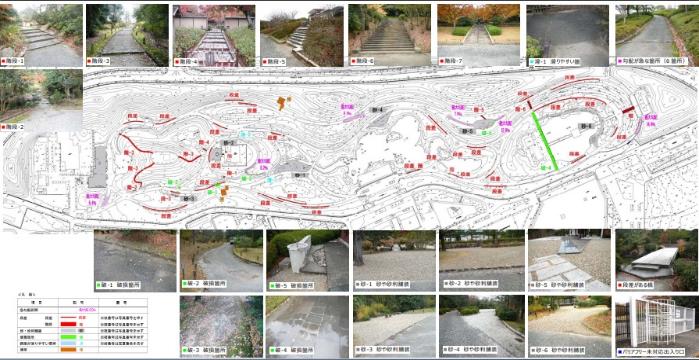 ＜除外＞・これまでのバリアフリー化箇所は除外する。　　例）トイレの多目的化、石縁石段差改修など・施設の劣化による課題箇所は、修繕により解消されるものと考え除外する。例）石張舗装の破損・不陸箇所など＜追加＞・既存計画にて抽出されていなかった、階段等の先にある「砂利敷き」「段差」「茶庭」についても、課題箇所として追加する。・日本庭園内のバリアフリー課題箇所の現地調査結果　⇒　「階段」：9箇所、　「勾配」：6箇所、　「砂利」：14箇所、　「段差」：18箇所、　「茶庭」：１箇所、　「東門」：１箇所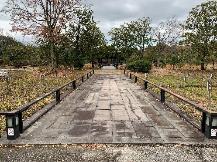 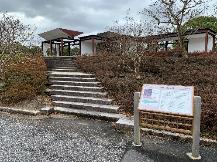 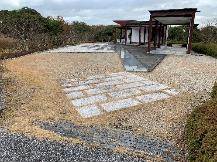 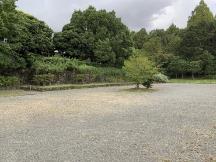 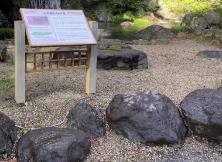 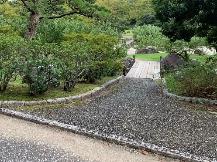 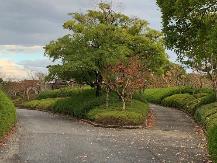 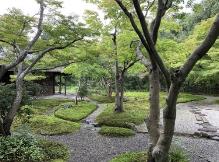 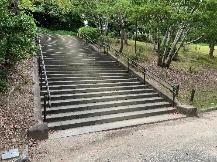 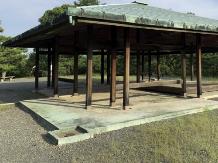 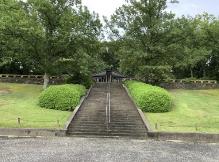 ■砂利-1　　　　　　　　　　　　　 　　　　　　■段差-1、砂利-2　　　　　　　　　 　　　　　■段差-9　　　　 　　　　 　　　　　　　　　　■勾配-4　　　 　　　　　　　　　　　　　　　　■階段-7　　　　                   　　■段差-17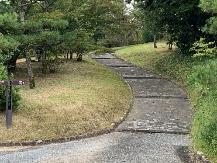 ■砂利-3、段差-3　　　　　　　　   　　　　■茶庭　　　　　 　　　　　　　　　　　　　　　　■階段-3　　　　　 　　　　　　　　　　　　　　■砂利-9 　　　　　　　　　　　　　　　　　　　■階段-8 　　　　　　　　　　　　　　　　　　　■階段-９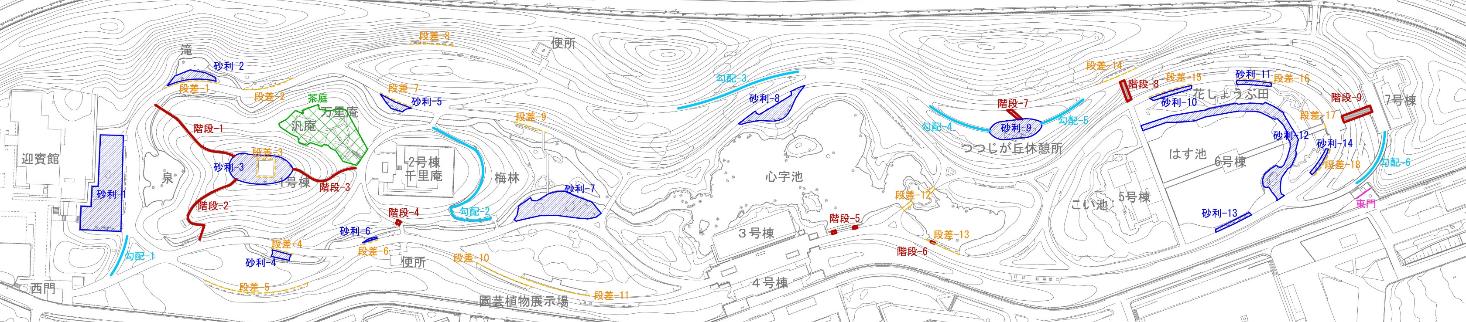 図1　課題点抽出箇所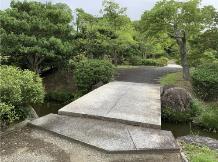 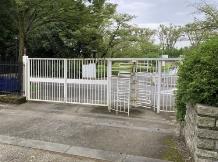 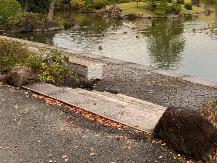 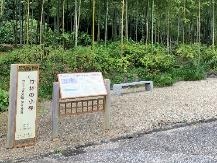 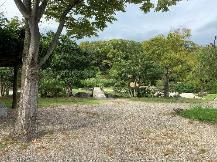 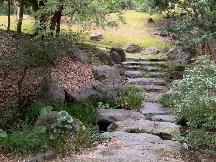 ■階段-2　　　　　　　　　　　　　 　　　　　　■砂利-4，段差-4 　　　　　　　　 　　　　■砂利-7  　　　　　　　　　　　　 　　　　　　■階段-6　　　　　　　　　　　　　　　　　　　　■段差-12 　　　　　　　　　　　　　　　　　　■東門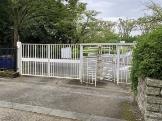 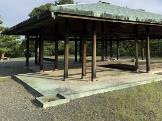 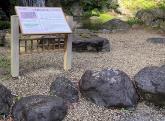 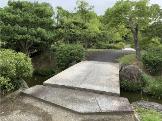 ６．検討(２)　バリアフリー化における基本的視点の設定【歴史的・文化的価値の保存・活用】の観点より、以下基本的視点を設定し、課題箇所毎に確認を行う。基本的視点：ハード改修のバリアフリー化により万博日本庭園の本質的価値が損なわれないか確認方法：バリアとなる施設そのものが【主要構成要素】及び【関連構成要素】に該当しないか７．検討(３)　バリアフリー化検討箇所の抽出の考え方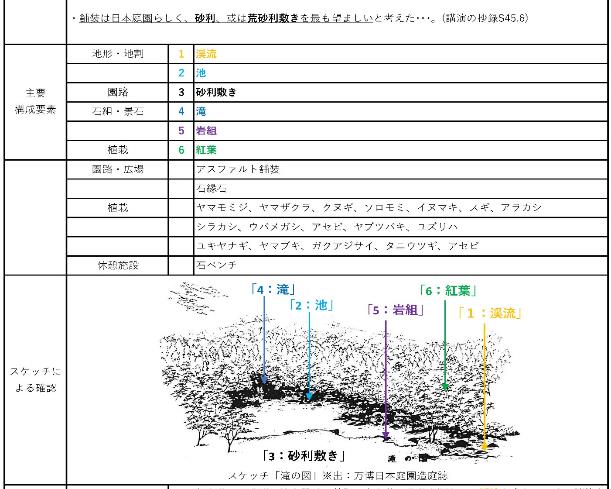 ・基本的視点を踏まえ、以下のとおり、課題箇所毎に、【主要構成要素】及び【関連構成要素】への該当を確認。課題個所備考本質的価値を担う要素への該当本質的価値を担う要素への該当課題個所備考【主要構成要素】【関連構成要素】・・・・・階段-710段以上、改修された階段--階段-810段以上、手摺設置済み、迂回路あり-石階段階段-910段以上、手摺設置済み、迂回路あり石階段(主要)-勾配-18%以上、迂回路あり深山アスファルト舗装勾配-28%以上緩やかな山コンクリート舗装他・・・・・砂利-1-砂利敷き-砂利-2段差-1の先の課題箇所砂利敷き-砂利-3-砂利敷き-・・・・・・砂利-8-砂利敷き-砂利-9改修された砂利敷き(平板舗装等含)勾配-4,5の先の課題箇所--・・・・・段差-1野面石段差15cm以上岩組-段差-2玉石縁石段差15㎝内外-石縁石